Aufgabe 3: Glückspilz oder Pechvogel?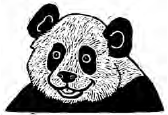 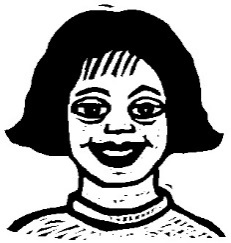 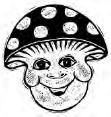 Der Glückspilz sieht das Gute.Er denkt: Es kommt schon gut heraus!Ich habe Glück!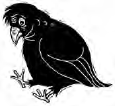 Der Pechvogel sieht das Schwierige.Er denkt oft: Nichts gelingt mir, ich habe immer Pech! Der Pechvogel würde jetzt vielleicht sagen:Der Glückspilz könnte so reagieren:Das tönt ja ganz unterschiedlich! Glückspilz und Pechvogel denken, reden und handeln ganz unterschiedlich.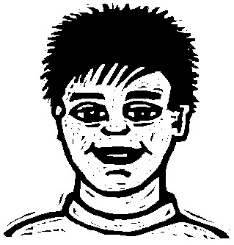 Situation:An einem Morgen in den Sommerferien stehst du auf und schaust zum Fenster hinaus.Es regnet und ist kalt.Du wolltest heute Nachmittag mit deinen beiden besten Freunden in den Wald gehen und an einem Feuer «Steckenbrot» backen.Der GlückspilzDer PechvogelSituation:Einer deiner Freunde ruft dich an und sagt: «Ich kann heute Nachmittag nicht mitkommen, ich bin krank.»Situation:Im Hallenbad ist das Sprungbecken durch eine andere Gruppe besetzt.Situation: